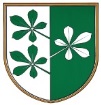 OBČINA KIDRIČEVOObčinski svetKopališka ul. 142325 Kidričevo									Predlog sklepaNa podlagi 5. člena Odloka o ustanovitvi  javnega glasila Ravno polje (Uradni list RS. št. 103/13 in Uradno glasilo slovenskih občin, št. 41/22) in  15. člena Statuta Občine Kidričevo (Uradno glasilo slovenskih občin, št. 62/16 in 16/18) je občinski svet Občine Kidričevo, na svoji ________. redni seji, ki je bila, dne _________ sprejelS  K  L  E  Po imenovanju uredniškega odbora javnega glasilaRavno poljeV uredniški odbor javnega glasila Ravno polje se imenujejo:1. Ivanka Korez, Starošince 272. Simona Gaiser, Njiverce, Proletarska ul. 273. Zdenka Holc, Kungota pri Ptuju 134. Boštjan Beranič, Apače 1115. Marina Valentan, Lovrenc na Dr. polju 75/aŠtev. 011-9/2023Dne  								Anton Leskovar;								župan								Občine Kidričevo 